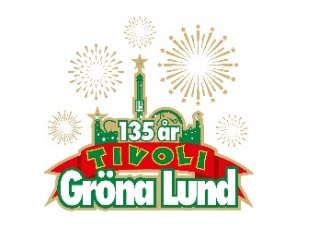 Pressmeddelande 2018-09-17VECKANS KONSERTER PÅ GRÖNAN V. 38-39 Vi inleder konsertvecka 38 torsdagen den 20 september när Wilmer X tar sin jubileumsturné till Stora Scen för att fira 40 år som band. Sedan får vi återse den omåttligt populära duon vars signum blivit att leverera hitlåtar. Norlie & KKV kliver ut på Stora Scen för tredje gången på fredag den 21 september. Vecka 39 är årets sista konsertvecka på Gröna Lund, då vi bjuder konsertpubliken på Kapten Röd och Teddybears.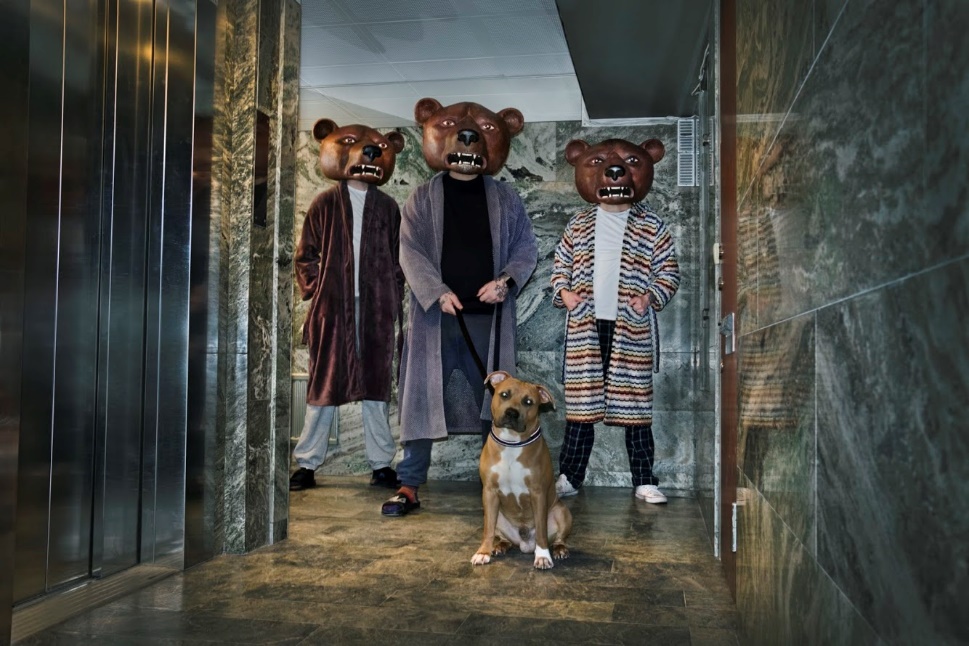 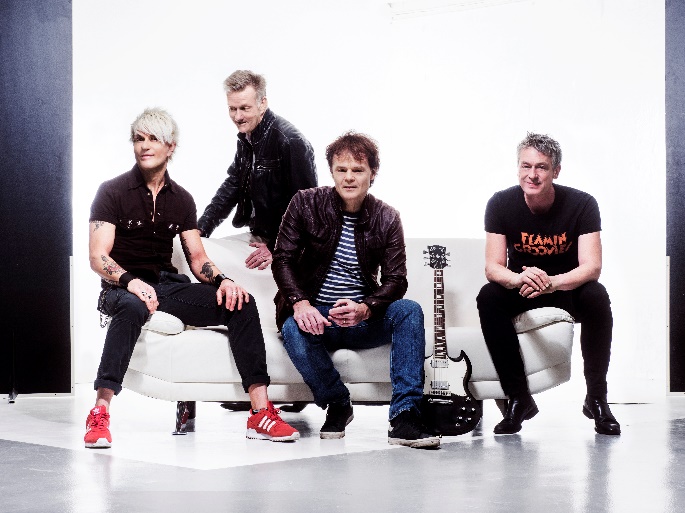 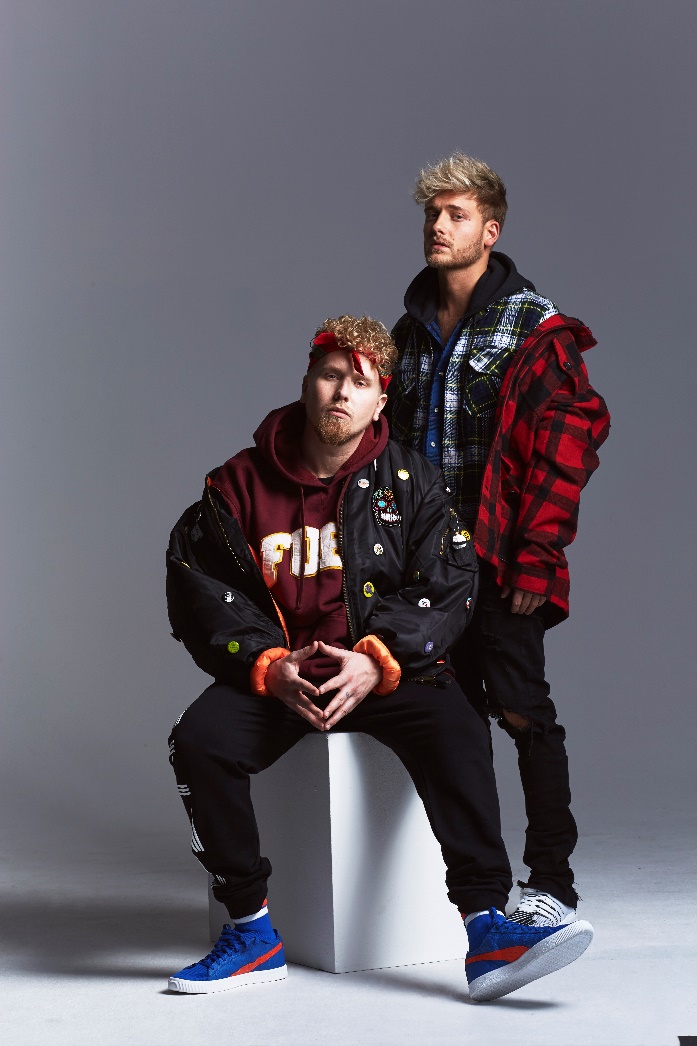 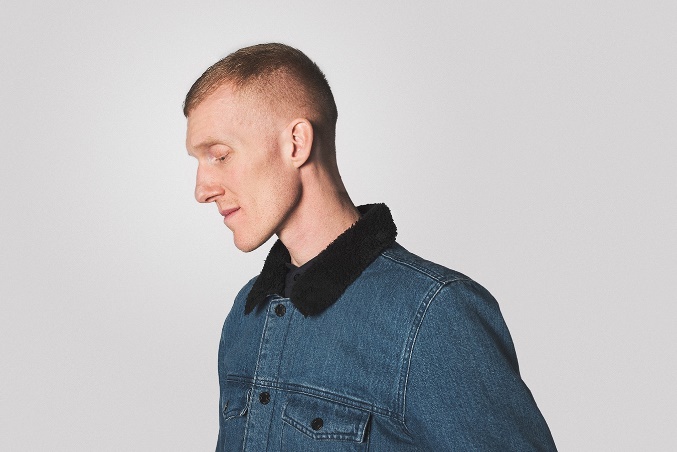 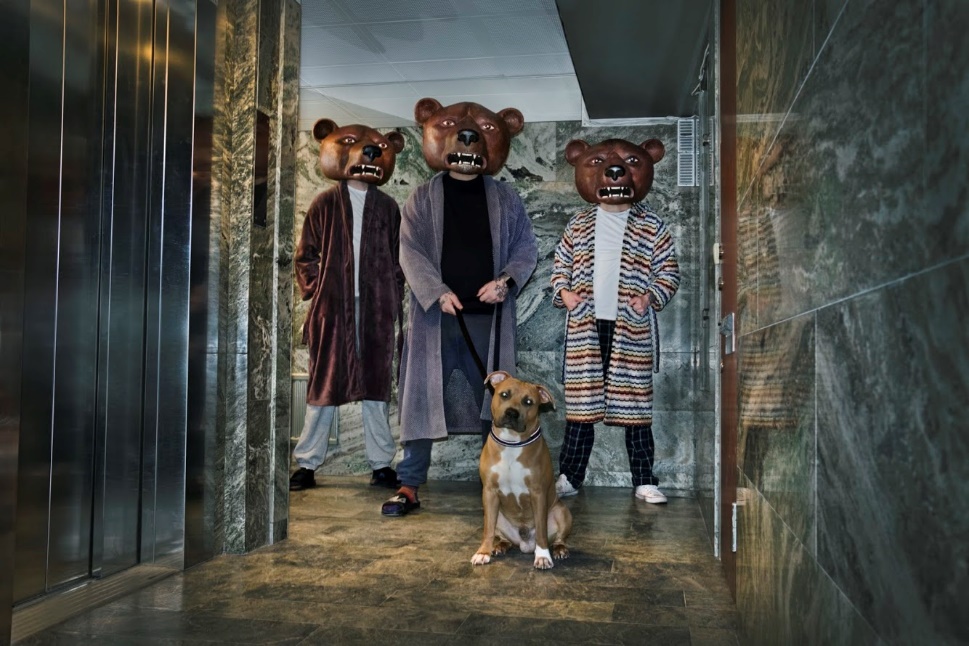 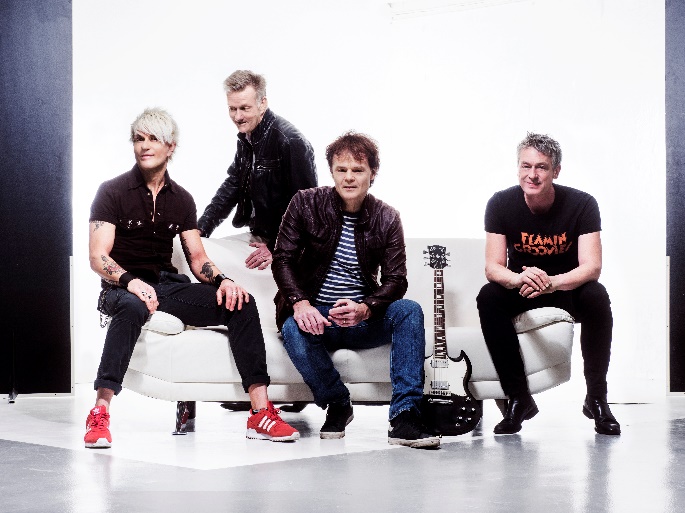 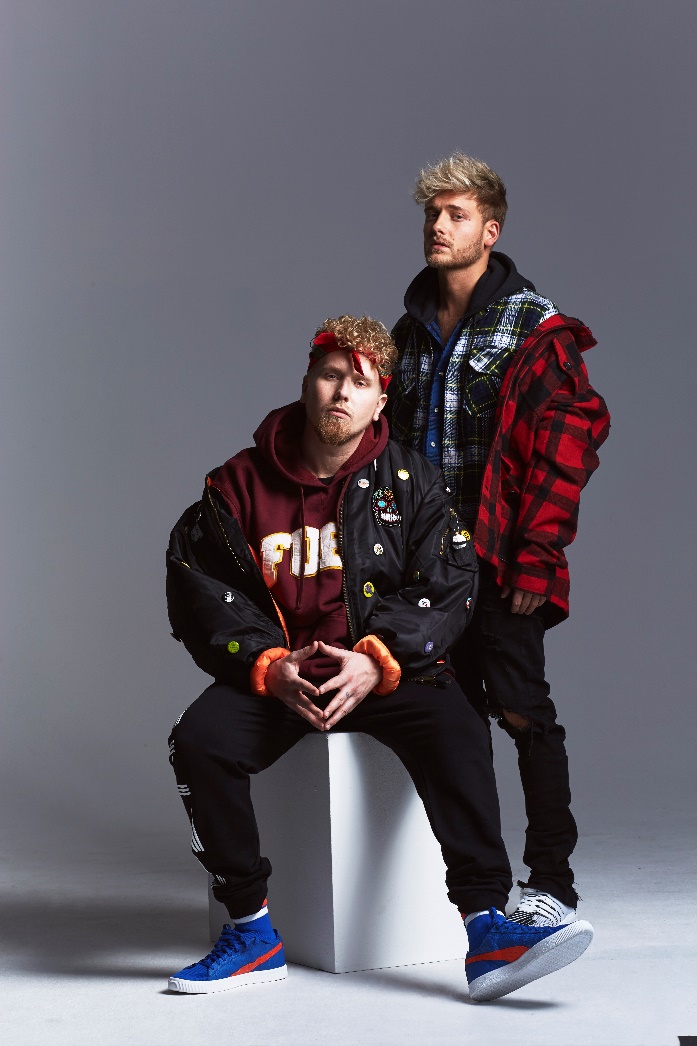 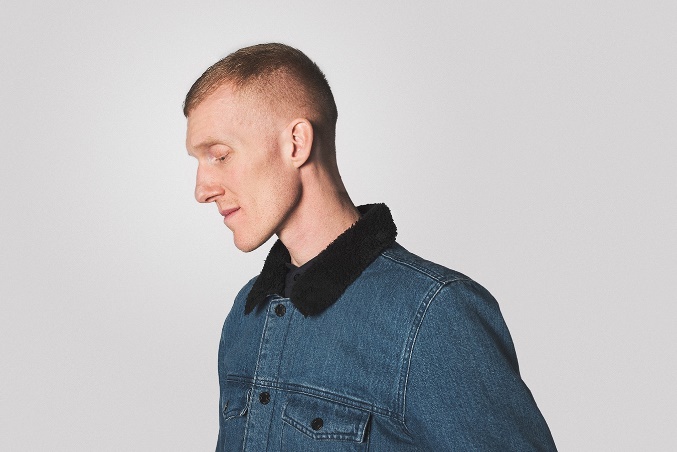 Wilmer X uppträder torsdagen den 20 september kl. 20.00 på Stora Scen.
Norlie & KKV uppträder fredagen den 21 september kl. 20.00 på Stora Scen.
Kapten Röd uppträder torsdagen den 27 september kl. 20.00 på Stora Scen.
Teddybears uppträder fredagen den 28 september kl. 20.00 på Stora Scen (avslutar Grönans konsertsommar).

För mer information och ackreditering kontakta Annika Troselius, Informationschef på telefon 0708-580050 eller e-mail annika.troselius@gronalund.com. För pressbilder besök Gröna Lunds bildbank www.bilder.gronalund.com